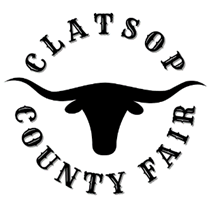 Board Meeting MinutesSeptember 6, 2022board Members PresentMike Autio, Chair Kallie Linder, Vice ChairJack Ficken Brittany IsraelMatt Bellingham Jason Brim – Interim ManagerCall to Order at 5:30 by Mike Autio. Roll Call – all board members in attendance. Approved Minutes from June – July – August meetings. Public Comment –None at this time.Business Items    Review of bid by Cowan Custom Excavation for 5-year agreement to maintain fields in exchange for harvest of grass with Clatsop County Fair and Expo to cover cost of fuel and spray. Contract will be conditional to review by County Council.Matt Bellingham makes motion to approve, Kallie Linder seconds.  Vote to approve passed unanimous. Discussion of RC Club use of field.  Invite to next board meeting.  Discussion of the Quinceanera Contracts and what can be done to curb noise disturbance.  Amend contract to indicate time and consequence for noise disturbance.  Indicate to User shut down music time at 10:00. Public Comment from Justin McCarthy of Walluski Loop, Astoria, OR provided feedback of noise disturbance surrounding events. Primarily the quinceaneras. Romeo contract approved for next year.  List of artists to be provided to board.  Possible interest in multiple concerts for next years fair. Or another event on Saturday night of Auction. Business Oregon Grant for $277,777 for 2023 is the discernment year.  Capital Improvements are only stipulation for work to be done.  Asphalt bid for Dairy Barn parking lot approved for work by Bayview.  Work on horse barns need to be addressed before horse show begin in the spring and could be part of grant money. Report from County Commissioner Bangs about Census data.  She was not present, but her reporting indicated a high demographic of seniors in area.  Median age in county is 45 years. Financial Statement was presented and reviewed by board.  Fair attendance was down by 30% yet revenue was down by 8% vs. 2019This was due to lack of carnival on attendance and raised gate prices on revenue.Round Table DiscussionKallie Linder has concerns about concession stand.  Kallie Linder has spoke with Lindsay Davis about help a high school student in constructing a mini golf course.  Kallie Linder and Britney Israel are interested in bringing back the Monster Bash. Jack Ficken recognized the Astoria Downtown Association for work done at concert.  Mike Autio speaks of MOU meeting with Clatsop County requesting additional topics for meeting. Adjournment of Meeting at 6:20 p.m. by Mike Autio